„АМЦСМП - Аксаково“ ЕООД - гр.Аксаково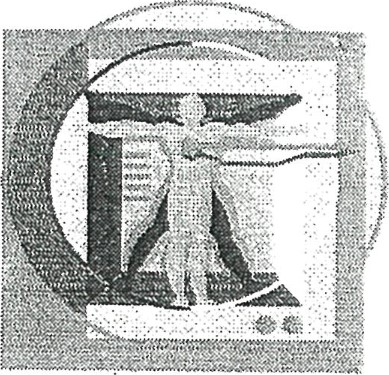 ул. “Капитан Петко войвода” № 7, тел: 05776-20-62; тел/факс: 05776-20-98  e-mail : mcaksakovo @abv.bg ; www.mcaks.orgДО ПРЕДСЕДАТЕЛЯНА ОБЩИНСКИ СЪВЕТАКСАКОВОДОКЛАДНА ЗАПИСКАОт Д-р Лиляна Димитрова Попова-Стефанова – Управителна „АМЦСМП – АКСАКОВО“ ЕООДОТНОСНО: Резултати от финансовото приключване на 2023 г. и обяснителна записка за финансовото състояние на дружеството към З1.12.2023г. с приложения.УВАЖАЕМА Г-ЖО ПРЕДСЕДАТЕЛ,УВАЖАЕМИ ДАМИ И ГОСПОДА ОБЩИНСКИ СЪВЕТНИЦИ,С настоящата докладна Ви отчитам финансовото състояние на „АМЦСМП - Аксаково“ ЕООД към З1.12.2023г. С оглед на това Ви предостявям следния пакет от документи:I. Обяснителна записка за финансовото състояние на дружеството към 31.12.2023г.Приложение 1 - Финансов план - разчет на „АМЦСМП-Аксаково” ЕООД за                  2023г./ приходи и по пера/;Приложение 2 - Баланс и ОПР към 31.12.2023г.Приложение 3 - Финансов план-разчет на „АМЦСМП-Аксаково” ЕООД за                   2024г./ приходи и разходи по пера/;Анализът от предоставената документация показва годишна счетоводна                         загуба за ТД от 19 418.62 лева, за сметка на повишени външни услуги и амортизации. Закупената във времето апаратура със средства от общинския бюджет, се                             прехвърли счетоводно на притежание от ЛЗ, съответно с последващи амортизации,                  което обяснява повишения разход. Вътрешният ремонт в сградата на МЦ-Аксаково през отчетната година, също реализиран със средства от общинския бюджет дадени на разпореждане на ТД, повиши балансовата стойност на капитала, но генерира по-голям разход, който доведе до счетоводна загуба.II. Тeкстови анализ на специализираната медицинска дейност в ”МЦ- Аксаково“ ЕООД за 2023г.Вьв врьзка с гореизложеното и предоставената счетоводна справка и на основание чл.21, ал.1, т.2З от ЗМСМА, във връзка с чл. 16, т.З от Наредбата за реда за учредяване и упражняване правата на собственост на Община Аксаково в публични предприялия и търговски дружества с общинско участие в капитала, предлагам следния проект на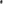 РЕШЕНИЕ:Общински съвет — Аксаково, приема Отчета за финансовото състояние на „АМЦСМП-Аксаково” ЕООД към 31.12.2023г. и резултати от финансово приключване на 2023г.Приложения съгласно текста.Управител ”АМЦСМП-Аксаково” .....................